ПОСТАНОВЛЕНИЕот 31.01.2018 г. № 79а.  ХакуринохабльО подготовке проекта внесения изменений в генеральный план муниципального образования «Хатажукайское поселение»Для обеспечения   устойчивого   развития   территории муниципального образования «Хатажукайское сельское поселение», развития инженерной, транспортной и социальной  инфраструктур,   обеспечения учета  интересов граждан    и  их  объединений в соответствии с Градостроительным кодексом Российской Федерации,   Федеральным законом от 6 октября 2003 г. № 131-ФЗ "Об общих принципах местного самоуправления в Российской Федерации",  Приказа Министерства регионального развития РФ от 26 мая 2011 г. № 244 "Об утверждении Методических рекомендаций по разработке проектов генеральных планов поселений и городских округов" глава администрации МО «Шовгеновский район»  ПОСТАНОВЛЯЕТ:Комиссии по подготовке проектов генеральных планов, проектов внесения изменений в генеральные планы муниципальных образований МО «Шовгеновский район» начать работы по подготовке проекта внесения изменений в генеральный план муниципального образования «Хатажукайское поселение».Установить срок 3 месяца для разработки проекта генерального плана муниципального образования «Хатажукайское поселение».Опубликовать настоящее постановление в газете «Заря» и разместить на официальном сайте муниципального образования в сети Интернет.Контроль за выполнением настоящего постановления возложить на заместителя главы администрации муниципального образования «Шовгеновский район» М.С. Непшекуева.Настоящее постановление вступает в силу с момента его официального опубликования.РЕСПУБЛИКА АДЫГЕЯ Администрация муниципального образования «Шовгеновский район»     385440, аул Хакуринохабль,  ул.Шовгенова, 9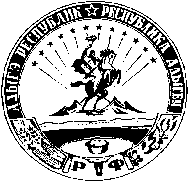 АДЫГЭ РЕСПУБЛИК Муниципальнэ образованиеу «Шэуджэн район» иадминистрацие                 385440, къ. Хьакурынэхьабл,  ур.Шэуджэным ыцI, 9Глава администрацииМО «Шовгеновский район»А.Д. Меретуков